Questionnaire for Parents/ Carers March 202388 responses received Thank you for working in partnership with our school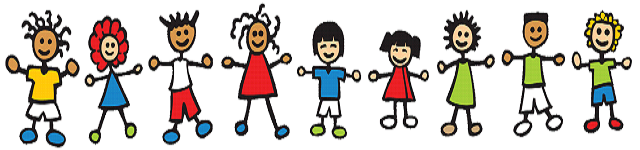 Strongly AgreeAgreeDisagreeStrongly DisagreeMy child is happy at school71161The school ensures my child is well looked after 71111The school helps my child to achieve as well as they can74101The school meets my child’s particular needs71141The school makes me aware of what my child’s learning looks like via the seesaw app and website7391When I have raised concerns with the school they have been dealt with properly60143The school supports my child’s wider personal development63131I would recommend this school to another parent5811Does your child have special needs and/or disabilities (SEND)?IF YES, My child has SEND, and the school gives them support they need to succeed1There is a good standard of behaviour at school73191